KARTA STAŻUUczestnika Projektu „Programowanie kariery – wsparcie młodych osób na rynku pracy”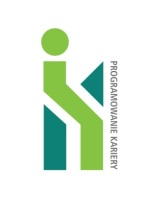 Załącznik nr 2 do Umowy o Realizacji Stażu przez Uczestnika/Uczestniczkę ProjektuImię i nazwiskoMiejsce odbywania stażuZa okresData Opis wykonywanych zadań w ramach stażuLiczba godzin12345678910111213141516171819202122232425262728293031OGÓŁEM GODZIN:OGÓŁEM GODZIN:………………………………………………………….………………………………………………………….Data i podpis Opiekuna stażuData i podpis Stażysty